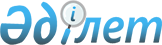 Қазақстан Республикасы Көлік министрлігінің арнайы көлік құралдарының тиесілік заттай нормаларын бекіту туралыҚазақстан Республикасы Көлік министрінің 2023 жылғы 21 қарашадағы № 86 бұйрығы
      Қазақстан Республикасының Бюджет кодексінің 69-бабы 2-тармағына сәйкес БҰЙЫРАМЫН:
      1. Мыналар:
      1) осы бұйрыққа 1-қосымшаға сәйкес Қазақстан Республикасы Көлік министрлігінің арнайы көлік құралдарының тиесілік заттай нормалары;
      2) осы бұйрыққа 2-қосымшаға сәйкес Қазақстан Республикасы Көлік министрлігі Автомобиль жолдары комитетінің қарамағындағы мемлекеттік мекемелердің арнайы көлік құралдарының тиесілік заттай нормалары;
      3) осы бұйрыққа 3-қосымшаға сәйкес арнайы су көлігінiң тиесілік заттай нормалары бекiтiлсiн.
      2. Қазақстан Республикасы Көлік министрлігінің Автомобиль көлігі және көліктік бақылау комитеті заңнамада белгіленген тәртіппен:
      1) осы бұйрықтың көшірмесін мемлекеттік және орыс тілдерінде Қазақстан Республикасының нормативтік құқықтық актілерін эталондық бақылау банкіне орналастыру және ресми жариялау үшін Қазақстан Республикасы Әділет министрлігінің "Қазақстан Республикасының Заңнама және құқықтық ақпарат институты" шаруашылық жүргізу құқығындағы республикалық мемлекеттік кәсіпорнына жіберілуін;
      2) осы бұйрықты Қазақстан Республикасы Көлік министрлігінің интернет-ресурсында орналастыруды қамтамасыз етсін.
      3. Осы бұйрықтың орындалуын бақылау жетекшілік ететін Қазақстан Республикасының Көлік министрлігінің вице-министріне жүктелсін.
      4. Осы бұйрық алғашқы ресми жарияланған күнінен кейін күнтізбелік он күн өткен соң қолданысқа енгізіледі.
      "КЕЛІСІЛДІ"Қазақстан РеспубликасыҚаржы министрлігі Қазақстан Республикасы Көлік министрлігінің арнайы көлік құралдарының тиесілік заттай нормалары Қазақстан Республикасы Көлік министрлігі Автомобиль жолдары комитетінің қарамағындағы мемлекеттік мекемелердің арнайы көлік құралдарының тиесілік заттай нормалары
      *Арнайы көлік құралы – жеңіл автомобиль базасындағы, автомобиль жолдарын салу, жөндеу және ұстау кезінде жұмыстар мен материалдардың сапасына сараптама жүргізуге арналған көлік құралы. Арнайы су көлігінің тиесілі заттай нормалары
      *Арнайы су көлігі - ішкі су жолдарда және өзге теңіз суларында бақылау мен қадағалау функцияларын жүзеге асыру үшін пайдаланылатын кеме, оның ішінде шағын көлемді кеме.
					© 2012. Қазақстан Республикасы Әділет министрлігінің «Қазақстан Республикасының Заңнама және құқықтық ақпарат институты» ШЖҚ РМК
				
      Министр 

М. Карабаев
Бұйрыққа 1-қосымша
Атауы
Арнайы көлік құралының функционалдық мақсаты
Арнайы көлік құралдарын пайдаланатын мемлекеттік мекемелер
Арнайы көлік құралдарының саны
Арнайы көлік құралы
Өндірістік процесті қамтамасыз ету, автомобиль көлігі мен автожолдарда бақылауды жүргізу; су көлігінде кеме қатынасының қауіпсіздігін қамтамасыз ету мақсатында тексеріп қарауды, кемелерді, жағалаудағы объектілерді, гидроқұрылыстарды, порттарды, кемежайларды, шығанақтарды, шағын көлемді және балық аулайтын кемелерге арналған база-тұрақтарды техникалық куәландыруды жүргізу; теміржол көлігінде жолдың жоғарғы қабатын, магистральдық, станциялық және өзге де технологиялық жолдарды, инженерлік құрылыстарға техникалық куәландыруды жүргізу
Автомобиль көлігі және көліктік бақылау комитеті және оның аумақтық инспекциялары:
Автомобиль көлігі және көліктік бақылау комитеті және оның аумақтық инспекциялары:
Арнайы көлік құралы
Өндірістік процесті қамтамасыз ету, автомобиль көлігі мен автожолдарда бақылауды жүргізу; су көлігінде кеме қатынасының қауіпсіздігін қамтамасыз ету мақсатында тексеріп қарауды, кемелерді, жағалаудағы объектілерді, гидроқұрылыстарды, порттарды, кемежайларды, шығанақтарды, шағын көлемді және балық аулайтын кемелерге арналған база-тұрақтарды техникалық куәландыруды жүргізу; теміржол көлігінде жолдың жоғарғы қабатын, магистральдық, станциялық және өзге де технологиялық жолдарды, инженерлік құрылыстарға техникалық куәландыруды жүргізу
Автомобиль көлігі және көліктік бақылау комитеті
1
Арнайы көлік құралы
Өндірістік процесті қамтамасыз ету, автомобиль көлігі мен автожолдарда бақылауды жүргізу; су көлігінде кеме қатынасының қауіпсіздігін қамтамасыз ету мақсатында тексеріп қарауды, кемелерді, жағалаудағы объектілерді, гидроқұрылыстарды, порттарды, кемежайларды, шығанақтарды, шағын көлемді және балық аулайтын кемелерге арналған база-тұрақтарды техникалық куәландыруды жүргізу; теміржол көлігінде жолдың жоғарғы қабатын, магистральдық, станциялық және өзге де технологиялық жолдарды, инженерлік құрылыстарға техникалық куәландыруды жүргізу
Абай облысы
3
Арнайы көлік құралы
Өндірістік процесті қамтамасыз ету, автомобиль көлігі мен автожолдарда бақылауды жүргізу; су көлігінде кеме қатынасының қауіпсіздігін қамтамасыз ету мақсатында тексеріп қарауды, кемелерді, жағалаудағы объектілерді, гидроқұрылыстарды, порттарды, кемежайларды, шығанақтарды, шағын көлемді және балық аулайтын кемелерге арналған база-тұрақтарды техникалық куәландыруды жүргізу; теміржол көлігінде жолдың жоғарғы қабатын, магистральдық, станциялық және өзге де технологиялық жолдарды, инженерлік құрылыстарға техникалық куәландыруды жүргізу
Ақмола облысы
4
Арнайы көлік құралы
Өндірістік процесті қамтамасыз ету, автомобиль көлігі мен автожолдарда бақылауды жүргізу; су көлігінде кеме қатынасының қауіпсіздігін қамтамасыз ету мақсатында тексеріп қарауды, кемелерді, жағалаудағы объектілерді, гидроқұрылыстарды, порттарды, кемежайларды, шығанақтарды, шағын көлемді және балық аулайтын кемелерге арналған база-тұрақтарды техникалық куәландыруды жүргізу; теміржол көлігінде жолдың жоғарғы қабатын, магистральдық, станциялық және өзге де технологиялық жолдарды, инженерлік құрылыстарға техникалық куәландыруды жүргізу
Ақтөбе облысы
5
Арнайы көлік құралы
Өндірістік процесті қамтамасыз ету, автомобиль көлігі мен автожолдарда бақылауды жүргізу; су көлігінде кеме қатынасының қауіпсіздігін қамтамасыз ету мақсатында тексеріп қарауды, кемелерді, жағалаудағы объектілерді, гидроқұрылыстарды, порттарды, кемежайларды, шығанақтарды, шағын көлемді және балық аулайтын кемелерге арналған база-тұрақтарды техникалық куәландыруды жүргізу; теміржол көлігінде жолдың жоғарғы қабатын, магистральдық, станциялық және өзге де технологиялық жолдарды, инженерлік құрылыстарға техникалық куәландыруды жүргізу
Алматы облысы
5
Арнайы көлік құралы
Өндірістік процесті қамтамасыз ету, автомобиль көлігі мен автожолдарда бақылауды жүргізу; су көлігінде кеме қатынасының қауіпсіздігін қамтамасыз ету мақсатында тексеріп қарауды, кемелерді, жағалаудағы объектілерді, гидроқұрылыстарды, порттарды, кемежайларды, шығанақтарды, шағын көлемді және балық аулайтын кемелерге арналған база-тұрақтарды техникалық куәландыруды жүргізу; теміржол көлігінде жолдың жоғарғы қабатын, магистральдық, станциялық және өзге де технологиялық жолдарды, инженерлік құрылыстарға техникалық куәландыруды жүргізу
Атырау облысы
5
Арнайы көлік құралы
Өндірістік процесті қамтамасыз ету, автомобиль көлігі мен автожолдарда бақылауды жүргізу; су көлігінде кеме қатынасының қауіпсіздігін қамтамасыз ету мақсатында тексеріп қарауды, кемелерді, жағалаудағы объектілерді, гидроқұрылыстарды, порттарды, кемежайларды, шығанақтарды, шағын көлемді және балық аулайтын кемелерге арналған база-тұрақтарды техникалық куәландыруды жүргізу; теміржол көлігінде жолдың жоғарғы қабатын, магистральдық, станциялық және өзге де технологиялық жолдарды, инженерлік құрылыстарға техникалық куәландыруды жүргізу
Шығыс Қазақстан облысы
5
Арнайы көлік құралы
Өндірістік процесті қамтамасыз ету, автомобиль көлігі мен автожолдарда бақылауды жүргізу; су көлігінде кеме қатынасының қауіпсіздігін қамтамасыз ету мақсатында тексеріп қарауды, кемелерді, жағалаудағы объектілерді, гидроқұрылыстарды, порттарды, кемежайларды, шығанақтарды, шағын көлемді және балық аулайтын кемелерге арналған база-тұрақтарды техникалық куәландыруды жүргізу; теміржол көлігінде жолдың жоғарғы қабатын, магистральдық, станциялық және өзге де технологиялық жолдарды, инженерлік құрылыстарға техникалық куәландыруды жүргізу
Жамбыл облысы
4
Арнайы көлік құралы
Өндірістік процесті қамтамасыз ету, автомобиль көлігі мен автожолдарда бақылауды жүргізу; су көлігінде кеме қатынасының қауіпсіздігін қамтамасыз ету мақсатында тексеріп қарауды, кемелерді, жағалаудағы объектілерді, гидроқұрылыстарды, порттарды, кемежайларды, шығанақтарды, шағын көлемді және балық аулайтын кемелерге арналған база-тұрақтарды техникалық куәландыруды жүргізу; теміржол көлігінде жолдың жоғарғы қабатын, магистральдық, станциялық және өзге де технологиялық жолдарды, инженерлік құрылыстарға техникалық куәландыруды жүргізу
Жетісу облысы
3
Арнайы көлік құралы
Өндірістік процесті қамтамасыз ету, автомобиль көлігі мен автожолдарда бақылауды жүргізу; су көлігінде кеме қатынасының қауіпсіздігін қамтамасыз ету мақсатында тексеріп қарауды, кемелерді, жағалаудағы объектілерді, гидроқұрылыстарды, порттарды, кемежайларды, шығанақтарды, шағын көлемді және балық аулайтын кемелерге арналған база-тұрақтарды техникалық куәландыруды жүргізу; теміржол көлігінде жолдың жоғарғы қабатын, магистральдық, станциялық және өзге де технологиялық жолдарды, инженерлік құрылыстарға техникалық куәландыруды жүргізу
Батыс Қазақстан облысы
5
Арнайы көлік құралы
Өндірістік процесті қамтамасыз ету, автомобиль көлігі мен автожолдарда бақылауды жүргізу; су көлігінде кеме қатынасының қауіпсіздігін қамтамасыз ету мақсатында тексеріп қарауды, кемелерді, жағалаудағы объектілерді, гидроқұрылыстарды, порттарды, кемежайларды, шығанақтарды, шағын көлемді және балық аулайтын кемелерге арналған база-тұрақтарды техникалық куәландыруды жүргізу; теміржол көлігінде жолдың жоғарғы қабатын, магистральдық, станциялық және өзге де технологиялық жолдарды, инженерлік құрылыстарға техникалық куәландыруды жүргізу
Қарағанды облысы
5
Арнайы көлік құралы
Өндірістік процесті қамтамасыз ету, автомобиль көлігі мен автожолдарда бақылауды жүргізу; су көлігінде кеме қатынасының қауіпсіздігін қамтамасыз ету мақсатында тексеріп қарауды, кемелерді, жағалаудағы объектілерді, гидроқұрылыстарды, порттарды, кемежайларды, шығанақтарды, шағын көлемді және балық аулайтын кемелерге арналған база-тұрақтарды техникалық куәландыруды жүргізу; теміржол көлігінде жолдың жоғарғы қабатын, магистральдық, станциялық және өзге де технологиялық жолдарды, инженерлік құрылыстарға техникалық куәландыруды жүргізу
Қызылорда облысы
4
Арнайы көлік құралы
Өндірістік процесті қамтамасыз ету, автомобиль көлігі мен автожолдарда бақылауды жүргізу; су көлігінде кеме қатынасының қауіпсіздігін қамтамасыз ету мақсатында тексеріп қарауды, кемелерді, жағалаудағы объектілерді, гидроқұрылыстарды, порттарды, кемежайларды, шығанақтарды, шағын көлемді және балық аулайтын кемелерге арналған база-тұрақтарды техникалық куәландыруды жүргізу; теміржол көлігінде жолдың жоғарғы қабатын, магистральдық, станциялық және өзге де технологиялық жолдарды, инженерлік құрылыстарға техникалық куәландыруды жүргізу
Қостанай облысы
5
Арнайы көлік құралы
Өндірістік процесті қамтамасыз ету, автомобиль көлігі мен автожолдарда бақылауды жүргізу; су көлігінде кеме қатынасының қауіпсіздігін қамтамасыз ету мақсатында тексеріп қарауды, кемелерді, жағалаудағы объектілерді, гидроқұрылыстарды, порттарды, кемежайларды, шығанақтарды, шағын көлемді және балық аулайтын кемелерге арналған база-тұрақтарды техникалық куәландыруды жүргізу; теміржол көлігінде жолдың жоғарғы қабатын, магистральдық, станциялық және өзге де технологиялық жолдарды, инженерлік құрылыстарға техникалық куәландыруды жүргізу
Маңғыстау облысы
4
Арнайы көлік құралы
Өндірістік процесті қамтамасыз ету, автомобиль көлігі мен автожолдарда бақылауды жүргізу; су көлігінде кеме қатынасының қауіпсіздігін қамтамасыз ету мақсатында тексеріп қарауды, кемелерді, жағалаудағы объектілерді, гидроқұрылыстарды, порттарды, кемежайларды, шығанақтарды, шағын көлемді және балық аулайтын кемелерге арналған база-тұрақтарды техникалық куәландыруды жүргізу; теміржол көлігінде жолдың жоғарғы қабатын, магистральдық, станциялық және өзге де технологиялық жолдарды, инженерлік құрылыстарға техникалық куәландыруды жүргізу
Павлодар облысы
5
Арнайы көлік құралы
Өндірістік процесті қамтамасыз ету, автомобиль көлігі мен автожолдарда бақылауды жүргізу; су көлігінде кеме қатынасының қауіпсіздігін қамтамасыз ету мақсатында тексеріп қарауды, кемелерді, жағалаудағы объектілерді, гидроқұрылыстарды, порттарды, кемежайларды, шығанақтарды, шағын көлемді және балық аулайтын кемелерге арналған база-тұрақтарды техникалық куәландыруды жүргізу; теміржол көлігінде жолдың жоғарғы қабатын, магистральдық, станциялық және өзге де технологиялық жолдарды, инженерлік құрылыстарға техникалық куәландыруды жүргізу
Солтүстік Қазақстан облысы
5
Арнайы көлік құралы
Өндірістік процесті қамтамасыз ету, автомобиль көлігі мен автожолдарда бақылауды жүргізу; су көлігінде кеме қатынасының қауіпсіздігін қамтамасыз ету мақсатында тексеріп қарауды, кемелерді, жағалаудағы объектілерді, гидроқұрылыстарды, порттарды, кемежайларды, шығанақтарды, шағын көлемді және балық аулайтын кемелерге арналған база-тұрақтарды техникалық куәландыруды жүргізу; теміржол көлігінде жолдың жоғарғы қабатын, магистральдық, станциялық және өзге де технологиялық жолдарды, инженерлік құрылыстарға техникалық куәландыруды жүргізу
Ұлытау облысы
3
Арнайы көлік құралы
Өндірістік процесті қамтамасыз ету, автомобиль көлігі мен автожолдарда бақылауды жүргізу; су көлігінде кеме қатынасының қауіпсіздігін қамтамасыз ету мақсатында тексеріп қарауды, кемелерді, жағалаудағы объектілерді, гидроқұрылыстарды, порттарды, кемежайларды, шығанақтарды, шағын көлемді және балық аулайтын кемелерге арналған база-тұрақтарды техникалық куәландыруды жүргізу; теміржол көлігінде жолдың жоғарғы қабатын, магистральдық, станциялық және өзге де технологиялық жолдарды, инженерлік құрылыстарға техникалық куәландыруды жүргізу
Түркістан облысы
5
Арнайы көлік құралы
Өндірістік процесті қамтамасыз ету, автомобиль көлігі мен автожолдарда бақылауды жүргізу; су көлігінде кеме қатынасының қауіпсіздігін қамтамасыз ету мақсатында тексеріп қарауды, кемелерді, жағалаудағы объектілерді, гидроқұрылыстарды, порттарды, кемежайларды, шығанақтарды, шағын көлемді және балық аулайтын кемелерге арналған база-тұрақтарды техникалық куәландыруды жүргізу; теміржол көлігінде жолдың жоғарғы қабатын, магистральдық, станциялық және өзге де технологиялық жолдарды, инженерлік құрылыстарға техникалық куәландыруды жүргізу
Астана қаласы
4
Арнайы көлік құралы
Өндірістік процесті қамтамасыз ету, автомобиль көлігі мен автожолдарда бақылауды жүргізу; су көлігінде кеме қатынасының қауіпсіздігін қамтамасыз ету мақсатында тексеріп қарауды, кемелерді, жағалаудағы объектілерді, гидроқұрылыстарды, порттарды, кемежайларды, шығанақтарды, шағын көлемді және балық аулайтын кемелерге арналған база-тұрақтарды техникалық куәландыруды жүргізу; теміржол көлігінде жолдың жоғарғы қабатын, магистральдық, станциялық және өзге де технологиялық жолдарды, инженерлік құрылыстарға техникалық куәландыруды жүргізу
Алматы қаласы
4
Арнайы көлік құралы
Өндірістік процесті қамтамасыз ету, автомобиль көлігі мен автожолдарда бақылауды жүргізу; су көлігінде кеме қатынасының қауіпсіздігін қамтамасыз ету мақсатында тексеріп қарауды, кемелерді, жағалаудағы объектілерді, гидроқұрылыстарды, порттарды, кемежайларды, шығанақтарды, шағын көлемді және балық аулайтын кемелерге арналған база-тұрақтарды техникалық куәландыруды жүргізу; теміржол көлігінде жолдың жоғарғы қабатын, магистральдық, станциялық және өзге де технологиялық жолдарды, инженерлік құрылыстарға техникалық куәландыруды жүргізу
Шымкент қаласы
3
Арнайы көлік құралы
Өндірістік процесті қамтамасыз ету, автомобиль көлігі мен автожолдарда бақылауды жүргізу; су көлігінде кеме қатынасының қауіпсіздігін қамтамасыз ету мақсатында тексеріп қарауды, кемелерді, жағалаудағы объектілерді, гидроқұрылыстарды, порттарды, кемежайларды, шығанақтарды, шағын көлемді және балық аулайтын кемелерге арналған база-тұрақтарды техникалық куәландыруды жүргізу; теміржол көлігінде жолдың жоғарғы қабатын, магистральдық, станциялық және өзге де технологиялық жолдарды, инженерлік құрылыстарға техникалық куәландыруды жүргізу
"Ақтау және Баутино порттарының теңіз әкімшілігі" республикалық мемлекеттік мекемесі
3Бұйрыққа 2-қосымша
Арнайы көлік құралдарының атауы*
Арнайы көлік құралдарының функционалдық мақсаты
Арнайы көлік құралдарының пайдалануға құқығы бар республикалық мемлекеттік мекемелер
Арнайы көлік құралдарының саны
Арнайы
Автомобиль жолдарын салу, жөндеу және ұстау кезінде жұмыстар мен материалдардың сапасына сараптама жүргізу
Ақмолажолзертханасы
1
Арнайы
Автомобиль жолдарын салу, жөндеу және ұстау кезінде жұмыстар мен материалдардың сапасына сараптама жүргізу
Ақтөбежолзертханасы
1
Арнайы
Автомобиль жолдарын салу, жөндеу және ұстау кезінде жұмыстар мен материалдардың сапасына сараптама жүргізу
Алматыжолзертханасы
1
Арнайы
Автомобиль жолдарын салу, жөндеу және ұстау кезінде жұмыстар мен материалдардың сапасына сараптама жүргізу
Атыраужолзертханасы
1
Арнайы
Автомобиль жолдарын салу, жөндеу және ұстау кезінде жұмыстар мен материалдардың сапасына сараптама жүргізу
Батысжолзертханасы
1
Арнайы
Автомобиль жолдарын салу, жөндеу және ұстау кезінде жұмыстар мен материалдардың сапасына сараптама жүргізу
Жамбылжолзертханасы
1
Арнайы
Автомобиль жолдарын салу, жөндеу және ұстау кезінде жұмыстар мен материалдардың сапасына сараптама жүргізу
Шығысжолзертханасы
1
Арнайы
Автомобиль жолдарын салу, жөндеу және ұстау кезінде жұмыстар мен материалдардың сапасына сараптама жүргізу
Карағандыжолзертханасы
1
Арнайы
Автомобиль жолдарын салу, жөндеу және ұстау кезінде жұмыстар мен материалдардың сапасына сараптама жүргізу
Кызылордажолзертханасы
1
Арнайы
Автомобиль жолдарын салу, жөндеу және ұстау кезінде жұмыстар мен материалдардың сапасына сараптама жүргізу
Көстанайжолзертханасы
1
Арнайы
Автомобиль жолдарын салу, жөндеу және ұстау кезінде жұмыстар мен материалдардың сапасына сараптама жүргізу
Маңғыстаужолзертханасы
1
Арнайы
Автомобиль жолдарын салу, жөндеу және ұстау кезінде жұмыстар мен материалдардың сапасына сараптама жүргізу
Павлодаржолзертханасы
1
Арнайы
Автомобиль жолдарын салу, жөндеу және ұстау кезінде жұмыстар мен материалдардың сапасына сараптама жүргізу
Солтүстікжолзертханасы
1
Арнайы
Автомобиль жолдарын салу, жөндеу және ұстау кезінде жұмыстар мен материалдардың сапасына сараптама жүргізу
Түркістанжолзертханасы
1
Арнайы
Автомобиль жолдарын салу, жөндеу және ұстау кезінде жұмыстар мен материалдардың сапасына сараптама жүргізу
Астанақалалықжолзертханасы
1
Арнайы
Автомобиль жолдарын салу, жөндеу және ұстау кезінде жұмыстар мен материалдардың сапасына сараптама жүргізу
Алматықалалықжолзертханасы
1Бұйрыққа 3-қосымша
Арнайы су көлігінің атауы*
Арнайы су көлігінің функционалдық мақсаты
Арнайы су көлігін пайдаланатын мемлекеттік мекемелер
Арнайы су көлігінің саны
Арнайы су көлігінің саны
Арнайы су көлігінің саны
Арнайы су көлігінің атауы*
Арнайы су көлігінің функционалдық мақсаты
Арнайы су көлігін пайдаланатын мемлекеттік мекемелер
Теңіз
Өзен
Шағын көлемді
Арнайы
Өндірістік процесті қамтамасыз ету және су көлігінде бақылауды және қадағалауды жүзеге асыру (кемелерді, жағалаудағы объектілерді, порттарды, кемежайларды, шығанақтарды, кеметұрақтарды, шағын көлемді және балық аулайтын кемелерге арналған база-тұрақтарды және т.б. техникалық куәландыруды жүргізу)
Автомобиль көлігі және көліктік бақылау комитетінің инспекциялары:
Теңіз
Өзен
Шағын көлемді
Арнайы
Өндірістік процесті қамтамасыз ету және су көлігінде бақылауды және қадағалауды жүзеге асыру (кемелерді, жағалаудағы объектілерді, порттарды, кемежайларды, шығанақтарды, кеметұрақтарды, шағын көлемді және балық аулайтын кемелерге арналған база-тұрақтарды және т.б. техникалық куәландыруды жүргізу)
Абай облысы
-
1
1
Арнайы
Өндірістік процесті қамтамасыз ету және су көлігінде бақылауды және қадағалауды жүзеге асыру (кемелерді, жағалаудағы объектілерді, порттарды, кемежайларды, шығанақтарды, кеметұрақтарды, шағын көлемді және балық аулайтын кемелерге арналған база-тұрақтарды және т.б. техникалық куәландыруды жүргізу)
Ақмола облысы
-
-
1
Арнайы
Өндірістік процесті қамтамасыз ету және су көлігінде бақылауды және қадағалауды жүзеге асыру (кемелерді, жағалаудағы объектілерді, порттарды, кемежайларды, шығанақтарды, кеметұрақтарды, шағын көлемді және балық аулайтын кемелерге арналған база-тұрақтарды және т.б. техникалық куәландыруды жүргізу)
Ақтөбе облысы
-
-
1
Арнайы
Өндірістік процесті қамтамасыз ету және су көлігінде бақылауды және қадағалауды жүзеге асыру (кемелерді, жағалаудағы объектілерді, порттарды, кемежайларды, шығанақтарды, кеметұрақтарды, шағын көлемді және балық аулайтын кемелерге арналған база-тұрақтарды және т.б. техникалық куәландыруды жүргізу)
Алматы облысы
-
1
1
Арнайы
Өндірістік процесті қамтамасыз ету және су көлігінде бақылауды және қадағалауды жүзеге асыру (кемелерді, жағалаудағы объектілерді, порттарды, кемежайларды, шығанақтарды, кеметұрақтарды, шағын көлемді және балық аулайтын кемелерге арналған база-тұрақтарды және т.б. техникалық куәландыруды жүргізу)
Атырау облысы
-
1
1
Арнайы
Өндірістік процесті қамтамасыз ету және су көлігінде бақылауды және қадағалауды жүзеге асыру (кемелерді, жағалаудағы объектілерді, порттарды, кемежайларды, шығанақтарды, кеметұрақтарды, шағын көлемді және балық аулайтын кемелерге арналған база-тұрақтарды және т.б. техникалық куәландыруды жүргізу)
Шығыс Қазақстан облысы
-
3
1
Арнайы
Өндірістік процесті қамтамасыз ету және су көлігінде бақылауды және қадағалауды жүзеге асыру (кемелерді, жағалаудағы объектілерді, порттарды, кемежайларды, шығанақтарды, кеметұрақтарды, шағын көлемді және балық аулайтын кемелерге арналған база-тұрақтарды және т.б. техникалық куәландыруды жүргізу)
Жамбыл облысы
-
-
1
Арнайы
Өндірістік процесті қамтамасыз ету және су көлігінде бақылауды және қадағалауды жүзеге асыру (кемелерді, жағалаудағы объектілерді, порттарды, кемежайларды, шығанақтарды, кеметұрақтарды, шағын көлемді және балық аулайтын кемелерге арналған база-тұрақтарды және т.б. техникалық куәландыруды жүргізу)
Жетісу облысы
-
-
1
Арнайы
Өндірістік процесті қамтамасыз ету және су көлігінде бақылауды және қадағалауды жүзеге асыру (кемелерді, жағалаудағы объектілерді, порттарды, кемежайларды, шығанақтарды, кеметұрақтарды, шағын көлемді және балық аулайтын кемелерге арналған база-тұрақтарды және т.б. техникалық куәландыруды жүргізу)
Батыс Қазақстан облысы
-
1
1
Арнайы
Өндірістік процесті қамтамасыз ету және су көлігінде бақылауды және қадағалауды жүзеге асыру (кемелерді, жағалаудағы объектілерді, порттарды, кемежайларды, шығанақтарды, кеметұрақтарды, шағын көлемді және балық аулайтын кемелерге арналған база-тұрақтарды және т.б. техникалық куәландыруды жүргізу)
Қарағанды облысы
-
1
1
Арнайы
Өндірістік процесті қамтамасыз ету және су көлігінде бақылауды және қадағалауды жүзеге асыру (кемелерді, жағалаудағы объектілерді, порттарды, кемежайларды, шығанақтарды, кеметұрақтарды, шағын көлемді және балық аулайтын кемелерге арналған база-тұрақтарды және т.б. техникалық куәландыруды жүргізу)
Қызылорда облысы
-
-
1
Арнайы
Өндірістік процесті қамтамасыз ету және су көлігінде бақылауды және қадағалауды жүзеге асыру (кемелерді, жағалаудағы объектілерді, порттарды, кемежайларды, шығанақтарды, кеметұрақтарды, шағын көлемді және балық аулайтын кемелерге арналған база-тұрақтарды және т.б. техникалық куәландыруды жүргізу)
Қостанай облысы
-
-
1
Арнайы
Өндірістік процесті қамтамасыз ету және су көлігінде бақылауды және қадағалауды жүзеге асыру (кемелерді, жағалаудағы объектілерді, порттарды, кемежайларды, шығанақтарды, кеметұрақтарды, шағын көлемді және балық аулайтын кемелерге арналған база-тұрақтарды және т.б. техникалық куәландыруды жүргізу)
Маңғыстау облысы
-
-
1
Арнайы
Өндірістік процесті қамтамасыз ету және су көлігінде бақылауды және қадағалауды жүзеге асыру (кемелерді, жағалаудағы объектілерді, порттарды, кемежайларды, шығанақтарды, кеметұрақтарды, шағын көлемді және балық аулайтын кемелерге арналған база-тұрақтарды және т.б. техникалық куәландыруды жүргізу)
Павлодар облысы
-
1
1
Арнайы
Өндірістік процесті қамтамасыз ету және су көлігінде бақылауды және қадағалауды жүзеге асыру (кемелерді, жағалаудағы объектілерді, порттарды, кемежайларды, шығанақтарды, кеметұрақтарды, шағын көлемді және балық аулайтын кемелерге арналған база-тұрақтарды және т.б. техникалық куәландыруды жүргізу)
Солтүстік Қазақстан облысы
-
-
1
Арнайы
Өндірістік процесті қамтамасыз ету және су көлігінде бақылауды және қадағалауды жүзеге асыру (кемелерді, жағалаудағы объектілерді, порттарды, кемежайларды, шығанақтарды, кеметұрақтарды, шағын көлемді және балық аулайтын кемелерге арналған база-тұрақтарды және т.б. техникалық куәландыруды жүргізу)
Ұлытау облысы
-
-
1
Арнайы
Өндірістік процесті қамтамасыз ету және су көлігінде бақылауды және қадағалауды жүзеге асыру (кемелерді, жағалаудағы объектілерді, порттарды, кемежайларды, шығанақтарды, кеметұрақтарды, шағын көлемді және балық аулайтын кемелерге арналған база-тұрақтарды және т.б. техникалық куәландыруды жүргізу)
Түркістан облысы
-
-
1
Арнайы
Өндірістік процесті қамтамасыз ету және су көлігінде бақылауды және қадағалауды жүзеге асыру (кемелерді, жағалаудағы объектілерді, порттарды, кемежайларды, шығанақтарды, кеметұрақтарды, шағын көлемді және балық аулайтын кемелерге арналған база-тұрақтарды және т.б. техникалық куәландыруды жүргізу)
Астана қаласы
-
-
1
Арнайы
Өндірістік процесті қамтамасыз ету және су көлігінде бақылауды және қадағалауды жүзеге асыру (кемелерді, жағалаудағы объектілерді, порттарды, кемежайларды, шығанақтарды, кеметұрақтарды, шағын көлемді және балық аулайтын кемелерге арналған база-тұрақтарды және т.б. техникалық куәландыруды жүргізу)
"Ақтау және Баутино порттарының теңіз әкімшілігі" республикалық мемлекеттік мекемесі
1
-
-